GUIAS DE APRENDIZAJE DE LA SEMANA DEL 19 AL 23 OCTUBRE DE 2020.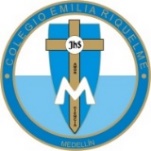 ASIGNATURA DE SOCIALES.GRADO QUINTO.Queridos acudientes y estudiantes espero se encuentren muy bien, a continuación, envío las guías de cada día para realizarlas, recuerden enviar las evidencias al correo de paulitamanso@campus.com.co y mi número celular es 3507712222 por si tiene alguna inquietud o inconveniente.Quiero también recordar que cuando en la clase virtual vemos diapositivas o videos para tomar apuntes y observarlo, siempre se envía al correo electrónico y al grupo del WhatsApp de la directora para que estén pendientes en especial para las chicas que no se pueden conectar. LUNES: Proyecto transversal cátedra de la paz. Actividad: realizarán un collage a su creatividad acerca de los derechos y deberes que tenemos como personas y leerán en la constitución política de Colombia algunos de ellos para realizar dicho collage  el cuaderno(puede ser con imágenes o dibujos según tu creatividad).MARTES: Clase virtual a las 12.00 p.m. (clases de servicios públicos).MIÉRCOLES:Clase virtual por Zoom a las ocho de la mañana (organización de la salud en Colombia).